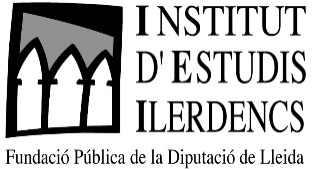 CàrrecNom de qui signa     ,       de       de 20     IL·LM. SR. PRESIDENT DE LA DIPUTACIÓ DE LLEIDASOL·LICITUD  DE SUBVENCIÓ DIRECTA1. Dades del sol·licitant1. Dades del sol·licitant1. Dades del sol·licitant1. Dades del sol·licitant1. Dades del sol·licitant1. Dades del sol·licitantEntitat:      Entitat:      Entitat:      Entitat:      Entitat:      NIF:      Representant que signa la sol·licitud:      Representant que signa la sol·licitud:      Representant que signa la sol·licitud:      Representant que signa la sol·licitud:      Representant que signa la sol·licitud:      Representant que signa la sol·licitud:      Càrrec:      Càrrec:      Càrrec:      Adreça:      Adreça:      Adreça:      Població:      CP:      CP:      Comarca:      Comarca:      Web:      Persona de contacte per al seguiment de l’expedient:      Persona de contacte per al seguiment de l’expedient:      Persona de contacte per al seguiment de l’expedient:      Persona de contacte per al seguiment de l’expedient:      Persona de contacte per al seguiment de l’expedient:      Persona de contacte per al seguiment de l’expedient:      E-mail:      E-mail:      E-mail:      E-mail:      E-mail:      Telèfon:      Vull rebre  comunicacions i  notificacions electròniques relacionades amb aquest servei pel següent correu electrònicVull rebre  comunicacions i  notificacions electròniques relacionades amb aquest servei pel següent correu electrònicVull rebre  comunicacions i  notificacions electròniques relacionades amb aquest servei pel següent correu electrònicVull rebre  comunicacions i  notificacions electròniques relacionades amb aquest servei pel següent correu electrònicVull rebre  comunicacions i  notificacions electròniques relacionades amb aquest servei pel següent correu electrònicE-mail:      Organisme que realitza l’activitatOrganisme que realitza l’activitatOrganisme que realitza l’activitatOrganisme que realitza l’activitatOrganisme que realitza l’activitatOrganisme que realitza l’activitatEntitat:             Entitat:             Entitat:             Entitat:             NIF:      NIF:       Adreça:       Adreça:       Adreça:       Adreça:      Població:      Població:       CP:       CP:      Telèfon:      Telèfon:      Comarca:      Comarca:      2. Objecte de la sol·licitud2. Objecte de la sol·licitud2. Objecte de la sol·licitud2. Objecte de la sol·licitudTítol de l’actuació: Títol de l’actuació: Títol de l’actuació: Títol de l’actuació: Cost de l’actuació a realitzar:      €Import subvenció que es demana:                 €3. Previsió de finançament de l’actuació:3. Previsió de finançament de l’actuació:Subvenció demanada       €Fons propis      €Altres subvencions      Altres subvencions            €      €      €      €Ingressos que genera l’actuació      €Altres aportacions 1 :       €      €TOTAL FINANÇAMENT      €4. Previsió temporal d’execució de l’actuació:4. Previsió temporal d’execució de l’actuació:Data prevista d’inici de l’actuació:       Data prevista d’inici de l’actuació:       Durada aproximada de la seva execució:      Durada aproximada de la seva execució:      Està relacionada la seva execució amb alguna altra actuació subvencionada prèviament per la Diputació  de Lleida i/o els seus organismes:  Sí        NoEstà relacionada la seva execució amb alguna altra actuació subvencionada prèviament per la Diputació  de Lleida i/o els seus organismes:  Sí        NoS’ha contractat i/o executat l’actuació:   Sí         NoS’ha contractat i/o executat l’actuació:   Sí         No5. Memòria justificativaÀmbit: Causa que justifica l’interès públic, social, econòmic, humanitari o d’utilitat pública: 6. Declaració:Que les dades que es contenen en aquest document es corresponen a les previsions fetes fins a la data.Que en el supòsit que la previsió de finançament tingui variacions es compromet a comunicar-les a la Diputació de Lleida. Que no té cap de les causes de prohibició per rebre la subvenció establertes en l’article 13 de la Llei 38/2003, general de subvencions. Que el/la sol·licitant està al corrent del compliment de les obligacions tributàries, de la Seguretat Social i de les seves obligacions financeres amb la Diputació de Lleida. Alhora autoritza, en cas què sigui beneficiari, a la Diputació de Lleida perquè demani les certificacions acreditatives per tal de comprovar aquest extrem. Que accepta les bases generals i la normativa reguladora de les subvencions nominatives i excepcionals de la Diputació de Lleida i els seus organismes autònoms.Que accepta l’ajut que en aplicació de les esmentades bases li pugui atorgar la Diputació de Lleida, així com les condicions que se li puguin derivar de l’acord d’atorgament.Que disposa dels llibres comptables, dels registres diligenciats i de la resta de documents degudament auditats en els termes que estableix la legislació, així com dels estats comptables i registres específics que exigeix la resolució o l’acord de concessió, amb la finalitat de garantir l’exercici adequat de les facultats de comprovació i control.Que es compromet a facilitar tota la informació que li sigui requerida per la Diputació de Lleida i la Sindicatura de Comptes de Catalunya.Que durà a terme els actes de difusió i publicitat de l’actuació subvencionada que es determini en l’acord d’atorgament.Que no alienarà ni cedirà els béns adquirits o construïts, en un període de cinc anys (com a mínim), el cas de béns inscriptibles  en un registre públic, ni de dos anys per a la resta de béns.Que en el cas que es concedeixi la subvenció, si aquesta finança activitats que poden implicar el contacte habitual amb menors, disposa de les certificacions establertes legalment per acreditar que les persones que destini a la realització de les activitats subvencionades no han estat condemnades per sentència ferma per algun delicte contra la llibertat i indemnitat sexual.     Estic d'acord amb tot el que aquí es declara.7. Documentació aportadaAdjunteu els documents que considereu oportuns. 7. Documentació aportadaAdjunteu els documents que considereu oportuns. Mitjançant la signatura d’aquesta sol·licitud certifico que el/s document/s adjunt/s es correspon/en amb un original paper que ha estat signat pels càrrecs competents d’aquesta entitat.Mitjançant la signatura d’aquesta sol·licitud certifico que el/s document/s adjunt/s es correspon/en amb un original paper que ha estat signat pels càrrecs competents d’aquesta entitat.Documentació acreditativaDocumentació acreditativa1. D’entitats públiques:1. D’entitats públiques:1. 1. Còpia de la targeta d’Identificació fiscal 1. 2. Document de domiciliació bancària per al cobrament de l’ajut segons model 1. 1. Còpia de la targeta d’Identificació fiscal 1. 2. Document de domiciliació bancària per al cobrament de l’ajut segons model 2. D’entitats privades:2. D’entitats privades:2. 1. Còpia de la resolució d’inscripció en el registre oficial corresponent 2. 2. Còpia de la targeta d’Identificació fiscal 2. 3. Document de domiciliació bancària per al cobrament de l’ajut segons model 2. 1. Còpia de la resolució d’inscripció en el registre oficial corresponent 2. 2. Còpia de la targeta d’Identificació fiscal 2. 3. Document de domiciliació bancària per al cobrament de l’ajut segons model 3. Persones físiques:3. Persones físiques:3. 1. Còpia del DNI del signant de la petició 3. 2. Document de domiciliació bancària per al cobrament de l’ajut segons model 3. 1. Còpia del DNI del signant de la petició 3. 2. Document de domiciliació bancària per al cobrament de l’ajut segons model Documentació tècnica Documentació tècnica 1.      2.      3.      4.      5.      6.      8. Informació bàsica sobre protecció de dades:Tractament: Gestió de subvencions.Responsable del tractament: diputació@diputaciolleida.cat.Delegat de protecció de dades: dpd@diputaciolleida.cat Finalitat: El compliment del disposat a la legislació general de subvencions i a la de transparència i bon govern.Legitimació: Exercici de poders públics.Destinataris: - A la resta de sol·licitants o els seus representants legals; als membres de la corporació que ho sol·licitin; als jutjats i tribunals, per als efectes de resolució dels recursos judicials que es pugin interposar; al Ministeri fiscal, al Síndic de Greuges i al Síndic de Comptes, , en tant que sigui necessari per a l’exercici de les seves funcions; a les persones que ho demanin acollint-se al que disposa la Llei 19/2014, de 29 de desembre, de transparència, accés a la informació pública i bon govern; a l’Agencia  Estatal  d´Administració  Tributaria, a la  Tresoreria General de la Seguretat Social, a l’Organisme Autònom de Gestió i Recaptació de Tributs Locals per tal d’acreditar estar al corrent en el compliment de les seves obligacions; a la Base de Dades Nacional de Subvencions, en tant que Sistema Nacional d’Informació de Subvencions; al Butlletí Oficial de la Província de Lleida i al Web corporatiu, a la Seu Electrònica i al Portal de Transparència de la Diputació de Lleida. No hi ha previstes transferències  internacionals de les dades.Drets: Drets d'accés a les seves dades, així com també a la seva rectificació. També podrà demanar l’oposició, limitació del tractament, la portabilitat de les dades i la supressió.  He llegit la informació bàsica sobre protecció de dades i autoritzo el seu tractament de les dades.9. PeticióEl/la sotasignat, en nom propi/en la representació que manifesta actuar, demana li sigui atorgat l’ajut de la Diputació de Lleida.